Publicado en Barcelona el 26/04/2024 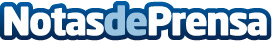 Digital Realty y Schneider Electric se unen en una iniciativa de economía circular para centros de datosLa nueva iniciativa da apoyo a los compromisos de economía circular y sostenibilidad de Digital Realty, aumentando la resiliencia y acelerando la descarbonización. El proyecto se basa en sus 20 años de su alianza experta en centros de datos y se alinea con los valores ESG de ambas empresas, para reducir los residuos eléctricos y electrónicos y las emisiones de Alcance 3 upstream y downstreamDatos de contacto:Noelia IglesiasTeam Lewis93 522 86 00Nota de prensa publicada en: https://www.notasdeprensa.es/digital-realty-y-schneider-electric-se-unen-en Categorias: Nacional Sostenibilidad Sector Energético Actualidad Empresarial http://www.notasdeprensa.es